Landkreis Potsdam-Mittelmark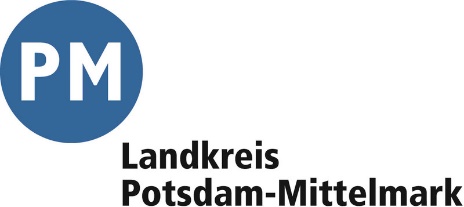 FB 4 – Recht, Bauen, Umwelt, Kataster und VermessungFD 46 - UmweltUntere BodenschutzbehördeNiemöllerstraße 114806 Bad BelzigFax:	03328/318583E-Mail:	abfall-boden@potsdam-mittelmark.deAnzeigeformular für die Auf- und Einbringung von Materialien auf und in den Boden gem. § 6 Abs. 8 BBodSchVHinweis: 	Diese Anzeige soll der Bodenschutzbehörde mindestens vier Wochen vor Beginn der Maßnahme vorliegen, um die zeitgerechte Bearbeitung zu 	gewährleisten. Antragsteller/in:Art der Maßnahme:Angaben zum Auf-/ Einbringungsort: Angaben zum Material:Beizufügende Anlagen, wenn vorhanden:	Vollmacht	Untersuchungsergebnisse	Lageplan Herkunfts- / AufbringungsortName, Vorname:Anschrift:Telefon: E-Mail: Ggf. bevollmächtigt durch:	Auf- und Einbringen von 	Materialien auf/in eine 	durchwurzelbare Bodenschicht	Herstellen einer durch-	wurzelbaren Bodenschicht	Einbringen von Material 	unterhalb einer durchwurzelbaren 	BodenschichtOrt: Gemarkung:Flur: Flurstück:Derzeitige Nutzung:  Ackerland  Ackerland  Grünland Sonstiges: Sonstiges: Sonstiges:Folgenutzung:  Ackerland Ackerland Grünland Sonstiges: Sonstiges: Sonstiges:Flächengröße in ha: Vorgesehene Mächtigkeit des Einbaus in cm:  Vorgesehene Mächtigkeit des Einbaus in cm:  Vorgesehene Einbautiefe in cm:Bodenartenhauptgruppe / Bodenart: Sand Sand	 Lehm / 	Schluff Ton Torf / Moor Torf / MoorHerkunftsort: Gemarkung:Gemarkung:Gemarkung:Flur: Flurstück:Flurstück:Flurstück:Vornutzung:  	Acker-  	land	Grün-	land	Grün-	land	Gewerbe-	gebiet	Gewerbe-	gebiet	Wohn-	gebiet	Wohn-	gebiet	Sonstiges:	Sonstiges:Art des Materials: 	Bodenma-	terial aus 	natürlicher	Lagerung 	Bodenma-	terial aus 	natürlicher	Lagerung	Auffüllungs-  	boden	Auffüllungs-  	boden	Baggergut	Baggergut	Baggergut	Sonstiges Material 	(bitte erläutern):	Sonstiges Material 	(bitte erläutern):Der Herkunftsort liegt in einem Gebiet mit geogen, siedlungs- oder industriebedingt erhöhten Schadstoffgehalten?Der Herkunftsort liegt in einem Gebiet mit geogen, siedlungs- oder industriebedingt erhöhten Schadstoffgehalten?Der Herkunftsort liegt in einem Gebiet mit geogen, siedlungs- oder industriebedingt erhöhten Schadstoffgehalten?	ja	ja	nein	nein	nein	nicht bekannt	nicht bekanntBodenartenhauptgruppe / Bodenart:	Sand	Sand	Lehm / 	Schluff	Lehm / 	Schluff	Ton	Ton	Ton	Torf / Moor	Torf / MoorMaterialmenge in m3:Anteil Fremdbe-standteile in %:Anteil Fremdbe-standteile in %:Organoleptische Auffälligkeiten?TOC-Gehalt in %:Zusätzliche Anmerkungen oder Hinweise:Zusätzliche Anmerkungen oder Hinweise:Zusätzliche Anmerkungen oder Hinweise:Zusätzliche Anmerkungen oder Hinweise:Untersuchungsergebnisse liegen vor für:Untersuchungsergebnisse liegen vor für:Untersuchungsergebnisse liegen vor für:Untersuchungsergebnisse liegen vor für:Untersuchungsergebnisse liegen vor für:Untersuchungsergebnisse liegen vor für:Untersuchungsergebnisse liegen vor für:Untersuchungsergebnisse liegen vor für:Untersuchungsergebnisse liegen vor für:Untersuchungsergebnisse liegen vor für:	Auf-/Einbringungsort	Auf-/Einbringungsort	Auf-/Einbringungsort	Material	Material	Material	Material	Material	Herkunftsort	HerkunftsortDatum:Unterschrift: 